Вопросы для подготовки к зачету по ИТПД специальность «Акушерское дело»1. Укажите устройства выводаТип вопроса: Множественный выборa)[ ]сетевое пероb)[ ]сканерc)[ ]дисплейd)[ ]клавиатураe)[ ]мышьf)[ ]принтерg)[ ]джойстикh)[ ]плоттерi)[ ]графический планшет2. Текст, набранный в текстовом редакторе, хранится на внешнем запоминающем устройстве в видеТип вопроса: Одиночный выборa)таблицы размещения знаковb)таблицы кодировкиc)файлаd)каталога3. Задан адрес сервера Интернет: www.mipkro.ru  Каково имя домена верхнего уровня?Тип вопроса: Одиночный выборa)rub)mipkro.ruc)wwwd)www.mipkro.ru4. Задан URL-адрес Web-страницы: http://www.mipkro.ru/index.htm Каково имя протокола доступа к этому информационному ресурсу? Тип вопроса: Одиночный выборa)rub)www.mipkro.ruc)index.htmd)http5.  Назначение оболочек операционных системТип вопроса: Одиночный выборa)предоставление возможности написания программb)облегчение взаимодействия пользователя с компьютеромc)все перечисленные пунктыd)защита операционной системы6. Информация от источника к получателю передается в видеТип вопроса: Одиночный выборa)сообщенияb)звуковc)символов7. Компьютерные вирусы - это ...Тип вопроса: Одиночный выборa)программы, сохраняющиеся в оперативной памяти после выключения компьютераb)файлы, имеющие определенное расширениеc)программы, способные к саморазмножению (самокопированию)d)файлы, которые невозможно удалить8. Может ли присутствовать компьютерный вирус на чистой дискете (на дискете отсутствуют файлы)?Тип вопроса: Одиночный выборa)да, в загрузочном секторе дискетыb)да, в области каталогаc)да, в области данныхd)нет9. Доступ к файлу ftp.net, находящемуся на сервере txt.org, осуществляется по протоколу http. Запишите последовательность, кодирующую адрес указанного файла в сети Интернет.Тип вопроса: Упорядоченный списокa)[ ]txtb)[ ]://c)[ ].orgd)[ ].nete)[ ]/f)[ ]httpg)[ ]ftp10. WordArt – этоТип вопроса: Одиночный выборa)художественное оформление текстаb)текстовый редакторc)цвет текстаd)шаблон оформления документа11. Исполняемые файлы имеют расширениеТип вопроса: Одиночный выборa)com, pas, exeb)bat, exe, comc)pas, bat, comd)bat, exe, doc12. При редактировании текста для удаления неверно набранного символа используется клавишаТип вопроса: Одиночный выборa)<Enter>b)<Insert>c)<Esc>d)<Delete>13. Для определения местоположения курсора на логической странице используютТип вопроса: Одиночный выборa)линейкиb)строку состоянийc)таблицуd)полосы прокрутки14. Антивирусные средства предназначеныТип вопроса: Одиночный выборa)для защиты программ от вирусаb)для мониторинга системыc)для проверки программ на наличие вируса и их лечениеd)для тестирования системы15. К стандартным программам приложениям Windows не относятсяТип вопроса: Одиночный выборa)Калькуляторb)Power Pointc)WordPadd)Paint16. В состав программного обеспечения ЭВМ не входятТип вопроса: Одиночный выборa)прикладные программыb)аппаратные средстваc)системы программированияd)операционные системы17. Браузер является ...Тип вопроса: Одиночный выборa)средством просмотра Web-страницb)транслятором языка программированияc)языком разметки Web-страницd)сетевым вирусом18. Задан полный путь к файлу C:\DOC\PRIMER.TXT  Каково имя каталога, в котором находится файл PRIMER.TXT?Тип вопроса: Одиночный выборa)TXTb)C:\DOC\PRIMER.TXTc)DOCd)PRIMER.TXT19. Варианты оформления абзаца в виде спискаТип вопроса: Множественный выборa)[ ]маркированныйb)[ ]центрированныйc)[ ]нумерованныйd)[ ]выровненный20. В ППП Microsoft Office входит текстовый процессорТип вопроса: Одиночный выборa)Lexiconb)Writerc)Wordd)WordPad21. Графические примитивы (простые фигуры) представлены вТип вопроса: Одиночный выборa)Таблицахb)Рисункахc)Автофигурахd)WordArt22. Корзина – это объект Windows дляТип вопроса: Одиночный выборa)восстановления удаленных файловb)определения элементов проверкиc)временного хранения удаленных файловd)удаления файлов23. Программы, которые в соответствие с лицензионным соглашением можно  использовать в течение строго определенного времени бесплатно, обозначаются термином ...Тип вопроса: Одиночный выборa)softwareb)freewarec)sharewared)hardware24. Информатика  - этоТип вопроса: Одиночный выборa)наука, связанная с различными аспектами получения, хранения, обработки, передачи и использования информацииb)наука о технологии создания программc)наука о технологии работы на компьютере25. Принципиальным отличием ОС Windows являетсяТип вопроса: Одиночный выборa)графический интерфейсb)многозадачностьc)все перечисленные пункты d)возможность обмена данными между работающими программами26. Редактирование текста представляет собойТип вопроса: Одиночный выборa)процедуру считывания с внешнего запоминающего устройстваb)процесс передачи текстовой информации по компьютерной сетиc)процесс внесения изменений в имеющийся текстd)процедуру сохранения текста на диске в виде текстового файла27. К характеристикам абзаца относятТип вопроса: Множественный выборa)[ ]выравниваниеb)[ ]нижний и верхний индексыc)[ ]начертание буквd)[ ]вид первой строки28. Меню текстового редактора - это Тип вопроса: Одиночный выборa)подпрограмма, обеспечивающая управление ресурсами ПК при создании документаb)часть его интерфейса, обеспечивающая переход к выполнению различных операций над текстомc)информация о текущем состоянии текстового редактораd)своеобразное окно, через которое текст просматривается на экране29. Текстовый редактор - программа предназначенная дляТип вопроса: Одиночный выборa)управления ресурсами ПК при создании документовb)автоматического перевода с символических языков в машинные кодыc)работы с изображениями в процессе создания игровых программd)работы с текстовой информацией в процессе делопроизводства, редакционно-издательской деятельности30. Укажите устройства вводаТип вопроса: Множественный выборa)[ ]принтерb)[ ]клавиатураc)[ ]графический планшетd)[ ]джойстикe)[ ]световое пероf)[ ]сканерg)[ ]дисплейh)[ ]модемi)[ ]плоттерj)[ ]мышь31. Любая последовательность символов, ограниченная служебными символами (пробел, запятая, скобка и т.п.) называетсяТип вопроса: Одиночный выборa)Словоb)Абзацc)Предложениеd)Символ32. В процессе загрузки операционной системы происходит ...Тип вопроса: Одиночный выборa)последовательная загрузка файлов операционной системы в оперативную памятьb)копирование файлов операционной системы с гибкого диска на жесткий дискc)копирование содержимого оперативной памяти на жесткий дискd)копирование файлов операционной системы с CD-ROM на жесткий диск33. К характеристикам шрифта относятТип вопроса: Множественный выборa)[ ]гарнитураb)[ ]выравниваниеc)[ ]межстрочный интервалd)[ ]начертание34. Наименьшей возможной единицей хранения информации в ЭВМ являетсяТип вопроса: Одиночный выборa)1 мегабайтb)1 байтc)1 бит35. Драйвер – это ...Тип вопроса: Одиночный выборa)антивирусная программаb)вирусc)программа, обеспечивающая работу устройства компьютераd)устройство компьютера36. Задан адрес электронной почты в сети Интернет: user_name@mtu-net.ru Каково имя домена верхнего уровня?Тип вопроса: Одиночный выборa)user_nameb)ruc)mtu-netd)mtu-net.ru37. Для быстрого перехода по страницам документа используютТип вопроса: Одиночный выборa)линейкиb)строку состоянийc)таблицуd)полосы прокрутки38. Операционная система представляет собойТип вопроса: Одиночный выборa)комплекс инструментальных программb)совокупность ресурсов компьютераc)комплекс программ специального назначенияd)комплекс аппаратных средств39. Рисунок с текстом может соотноситьсяТип вопроса: Множественный выборa)[ ]в цветеb)[ ]с обтеканиемc)[ ]без обтеканияd)[ ]с наложением40. Поименованная совокупность данных, хранимая во внешней памяти, - этоТип вопроса: Одиночный выборa)файловая системаb)файлc)записьd)папка41. Текстовые файлы, какого формата содержат только коды символов и не содержат символов форматирования?Тип вопроса: Одиночный выборa)HTMb)RTFc)DOCd)TXT42. При наборе текста одно слово от другого отделяетсяТип вопроса: Одиночный выборa)точкойb)двоеточиемc)пробеломd)запятой43. При нажатии на кнопку Панели инструментов с изображением дискеты  происходит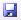 Тип вопроса: Одиночный выборa)запись документа на дискетуb)сохранение документаc)печать документаd)считывание информации с дискеты44. Программы, которые можно бесплатно использовать и копировать, обозначаются компьютерным термином ...Тип вопроса: Одиночный выборa)softwareb)sharewarec)freewared)hardware45. Режимом представления текстового документа на экране является Тип вопроса: Множественный выборa)[ ]Web-документb)[ ]разметка страницc)[ ]Предварительный просмотрd)[ ]границы текста46. Стандартная печатная страница имеет размерный форматТип вопроса: Одиночный выборa)А5b)А4c)А2d)А347. Минимальный состав ПКТип вопроса: Одиночный выборa)винчестер, принтер, клавиатура, дисководb)принтер, клавиатура, монитор, памятьc)винчестер, дисковод, монитор, клавиатураd)дисплей, клавиатура, процессор, память48. При выключении компьютера вся информация теряется …Тип вопроса: Одиночный выборa)в оперативной памятиb)на CD-ROM дискеc)на жестком дискеd)на гибком диске49. Электронная таблица предназначена для:Тип вопроса: Одиночный выборa) осуществляемой в процессе экономических, бухгалтерских, инженерных расчетов обработки преимущественно числовых данных, структурированных с помощью таблиц;b) упорядоченного хранения и обработки значительных массивов данных;c) визуализации структурных связей между данными, представленными в таблицах;d) редактирования графических представлений больших объемов информации.50. Электронная таблица - этоТип вопроса: Одиночный выборa)прикладная программа, предназначенная для обработки структурированных в виде таблиц данныхb)прикладная программа для обработки кодовых таблицc)устройство персонального компьютера, управляющее его ресурсами в процессе обработки данных в табличной формеd)системная программа, управляющая ресурсами персонального компьютера при обработке таблиц51. Принципиальным отличием электронной таблицы от обычной являетсяТип вопроса: Одиночный выборa)возможность автоматического пересчета задаваемых по формулам данных при изменении исходныхb)возможность обработки данных, структурированных в виде таблицыc)возможность наглядного представления связей между обрабатываемыми даннымиd)возможность обработки данных, представленных в строках различного типа52. Вычислительные формулы в ячейках электронной таблицы записываютсяТип вопроса: Одиночный выборa)в обычной математической записиb)специальным образом с использованием встроенных функций и по правилам, принятым для записи выражений в языках программированияc)по правилам принятым для электронных таблицd)по правилам принятым для баз данных53. Выражение 3(А1+В1) : 5(2В1-3А2), записанное в соответствии с правилами математики, в электронной таблице имеет видТип вопроса: Одиночный выборa)3*(А1+В1)/(5*(2*В1-3*А2))b)3(А1+В1)/5(2В1-3А2))c)3(А1+В1) : (5(2В1-3А2))d)3(А1+В1)/(5(2В1-3*А2))54. При перемещении или копировании в электронной таблице абсолютные ссылкиТип вопроса: Одиночный выборa)не изменяютсяb)преобразуются вне зависимости от нового положения формулыc)преобразуются в зависимости от нового положения формулыd)преобразуются вне зависимости от длины формулы55. При перемещении или копировании в электронной таблице относительные ссылкиТип вопроса: Одиночный выборa)преобразуются в зависимости от нового положения формулыb)не изменяютсяc)преобразуются вне зависимости от нового положения формулыd)преобразуются в зависимости от длины формулы56.  Строки электронной таблицы:Тип вопроса: Одиночный выборa) именуются пользователем произвольным образом;b) обозначаются буквами русского алфавита;c) обозначаются буквами латинского алфавита;d) нумеруются.57. Для пользователя ячейка электронной таблицы идентифицируется:Тип вопроса: Одиночный выборa)путем указания имени столбца и номера строки, на пересечении которых располагается ячейка;b) адресом машинного слова оперативной памяти, отведенного под ячейку;c) специальным кодовым словом;d)  порядковым номером в таблице, считая слева направо и сверху вниз.58.  Запись формулы в электронной таблице не может включать в себя:Тип вопроса: Одиночный выборa)знаки арифметических операций;b) числовые выражения;c) имена ячеек;d) текст.59.  В ячейке Н5 электронной таблицы записана формула =В5*У5. При копировании данной формулы в ячейку Н7 будет получена формула:Тип вопроса: Одиночный выборa) =$В5*У5;b) =В5*У5;c) =$В5*$У5;d) =В7*У7.60. В ячейке Н5 электронной таблицы записана формула =$В$5*У5. При копировании в ячейку Н7 будет получена формула:Тип вопроса: Одиночный выборa) =$В$7*У7; b)=$В$5*У5; c)=$В$5*У7; d) =В$7*У761.  Диапазон в электронной таблице — это:Тип вопроса: Одиночный выборa) совокупность клеток, образующих в таблице область прямоугольной формы;b) все ячейки одной строки;c) все ячейки одного столбца;d)  множество допустимых значений.62.  Диапазон А2:В4 содержит следующее количество ячеек электронной таблицы:Тип вопроса: Одиночный выборa) 8; b)2c)6d)463.  Активная ячейка — это ячейка:Тип вопроса: Одиночный выборa) для записи команд;b) содержащая формулу, включающую в себя имя ячейки, в которой выполняется ввод данных;c) формула, включающая ссылки на содержимое зависимой ячейки;d)  в которой выполняется ввод данных.64. Круговая диаграмма — это диаграмма:Тип вопроса: Одиночный выборa) представленная в виде круга, разбитого на секторы, и в которой допускается только один ряд данных;b) в которой отдельные значения представлены точками в декартовой системе координат;c) в которой отдельные ряды данных представлены в виде закрашенных разными цветами областей;d) в которой используется система координат с тремя координатными осями, что позволяет получить эффект пространственного представления рядов данных.65.  В электронной таблице в ячейке А1 записано число 5, в В1 — формула =А1*2, в С1 — формула =А1+В1. В ячейке С1 содержится значение:Тип вопроса: Одиночный выборa)15b)10c)20d)2566. Диаграмма — это:Тип вопроса: Одиночный выборa) форма графического представления числовых значений, которая позволяет облегчить интерпретацию числовых данных;b) обычный график;c)красиво оформленная таблица;d) карта местности.67.  Среди приведенных формул отыщите формулу для электронной таблицы:Тип вопроса: Одиночный выборa)АЗВ8+12; b)А1=АЗ*В8+12; c)АЗ*В8+12;d) =АЗ*В8+12.68. Деловая графика представляет собойТип вопроса: Одиночный выборa)график совещанияb)графические иллюстрацииc)совокупность графиков функцийd)совокупность программных средств, позволяющих представить в графическом виде закономерности изменения числовых данных69. Для ссылки на ячейку используют адрес, состоящий изТип вопроса: Одиночный выборa)номера строки и номера столбцаb)номера строки и имени столбцаc)имени столбца и номера строкиd)имени строки и номера столбца70. Для обозначения столбцов используютсяТип вопроса: Одиночный выборa)арабские цифрыb)римские цифрыc)латинские буквыd)латинские буквы и их сочетания71. Для выделения всей строки необходимо щелкнуть мышью наТип вопроса: Одиночный выборa)номере строкиb)имени столбцаc)поле имениd)номере листа72. При попадении на маркер заполнения курсор (мышь) приобретает видТип вопроса: Одиночный выборa)Xb)+c)d)^73. Дана электронная таблица. Значение числа в ячейке А2 равноТип вопроса: Одиночный выборa)1b)2c)3d)674. Запись ###### в ячейке говорит о том, чтоТип вопроса: Одиночный выборa)непонятна формулаb)неверна ссылкаc)столбец недостаточно широкd)ссылка циклическая75. Для распространения формулы при помощи мыши используетсяТип вопроса: Одиночный выборa)мастер функцийb)маркер заполненияc)строка формулd)контекстное меню76. Комбинация клавиш Ctrl+Home позволяет перейти кТип вопроса: Одиночный выборa)В начало текущей строки b)К ячейке А1 c)В последнюю заполненную ячейку таблицы d)К предыдущему листу рабочей книги77. Абсолютная ссылка имеет видТип вопроса: Одиночный выборa)D7b)$B$1c)B$1d)$B878. Компьютер — это (выберите полное правильное определение):Тип вопроса: Одиночный выборa)Устройство для работы с текстамиb)электронное вычислительное устройство для обработки чисел;c)устройство для обработки аналоговых сигналов.d)устройство для хранения информации любого вида;e)многофункциональное электронное устройство для работы с информацией;79. С помощью компьютера текстовую информацию можно:Тип вопроса: Одиночный выборa)хранить, получать и обрабатыватьb)только хранитьc)только получатьd)только обрабатывать 80. Текстовый редактор - это программа, предназначенная для:Тип вопроса: Одиночный выборa)работы с текстовой информацией в процессе делопроизводства, редакционно-издательской деятельности и др.b)работы с изображениями в процессе создания игровых программc)управления ресурсами ПК при создании документовd)автоматического перевода с символических языков в машинные коды81. К числу основных преимуществ работы  с текстом в текстовом редакторе (по сравнению с пишущей машинкой) следует назвать:Тип вопроса: Одиночный выборa)возможность многократного редактирования текстаb)возможность более быстрого набора текстаc)возможность уменьшения трудоемкости при работе с текстомd)возможность использования различных шрифтов при наборе текста82. Символ, вводимый с клавиатуры при наборе текста, отображается на экране дисплея в позиции, оределяемойТип вопроса: Одиночный выборa)задаваемыми координатамиb)положением курсораc)адресомd)положением предыдущей набранной буквы83. Операция не имеет признака, по которому подобраны все остальные операции из приведенного ниже спискаТип вопроса: Одиночный выборa)удаление фрагмента спискаb)форматирование текстаc)перемещения фрагмента текстаd)сохранение текстаe)копирование текста84. При редактировании текста для удаления неверно набранного символа используется клавишаТип вопроса: Одиночный выборa)Insertb)Enterc)Escd)Delete85. Копирование текстового фрагмента в текстовом редакторе предусматривает, в первую очередь:Тип вопроса: Одиночный выборa)указание позиции, начиная с которой должен копироваться фрагментb)выделение копируемого фрагментаc)выбор соответствующего пункта менюd)открытие нового текстового окна86. Если в качестве образца задать слово "ель", в процессе автоматического поиска втексте "Далеко за отмелью, в ельнике, раздалась птичья трель" будет найдено (выделено, указано) следующее количество слов:Тип вопроса: Одиночный выборa)1b)0c)3d)287.  Устройством вывода текстовой информации является:Тип вопроса: Одиночный выборa) клавиатураb)экран дисплея; c)дисковод;d) мышь88. Текстовый редактор может быть использован для:Тип вопроса: Одиночный выборa) сочинения музыкального произведения;b) рисования;c) написания сочинения;d) совершения вычислительных операций89.  Пропущено слово в ряду: «символ — ... — строка — фрагмент текста». Это слово:Тип вопроса: Одиночный выборa)словоb)абзац;c)страница;d) текст90.  Основными функциями текстового редактора являются (является):Тип вопроса: Одиночный выборa) копирование, перемещение, уничтожение и сортировка фрагментов текста;b)создание, редактирование, сохранение, печать текстов;c)управление ресурсами ПК и процессами, использующими эти ресурсы при создании текста;d) автоматическая обработка информации, представленной в текстовых файлах.91.  Курсор — это:Тип вопроса: Одиночный выборa) устройство ввода текстовой информации;b) клавиша на клавиатуре;c) наименьший элемент изображения на экране;d)  отметка на экране дисплея, указывающая позицию, в которой будет отображен вводимый с клавиатуры символ.92.  Сообщение о том, где находится курсор:Тип вопроса: Одиночный выборa) указывается в строке состояния текстового редактора;b) указывается в меню текстового редактора;c) указывается в окне текстового редактора;d) совсем не указывается на экране.93.  При наборе текста одно слово от другого отделяется: Тип вопроса: Одиночный выборa)точкой;b)пробелом;c)запятой; d) двоеточием.94.  Редактирование текста представляет собой:Тип вопроса: Одиночный выборa) процесс внесения изменений в имеющийся текст;b) процедуру сохранения текста на диске в виде текстового файла;c)процесс  передачи текстовой  информации  по компьютерной сети;d)процедуру считывания с внешнего запоминающего устройства ранее созданного текста.95. Клавиша <Васksрасе> используется для удаления:Тип вопроса: Одиночный выборa)символа, стоящего слева от курсора;b) символа, находящегося в позиции курсора;c) символа, расположенного справа от курсора;d)целиком всей строки.96. В режиме работы с файлами в текстовом редакторе пользователь осуществляет:Тип вопроса: Одиночный выборa) сохранение файлов, их загрузку с внешнего устройства;b) обращение к справочной информации;c) копирование фрагментов текстового файла;d) редактирование текстового файла.97. При считывании текстового файла с диска пользователь должен указать:Тип вопроса: Одиночный выборa) размеры файла;b) тип файла;c) имя файла;d)дату создания файла.98. Значок ¶ служит для обозначенияТип вопроса: Одиночный выборa)знаков препинанияb)непечатаемых символовc)полейd)буквицы99. Начать новую страницу в существующем документе можно с помощью командыТип вопроса: Одиночный выборa)автоформатb)вставитьc)разрывd)создать100. Предварительный просмотр необходим дляТип вопроса: Одиночный выборa)вывода справочной информации на экранb)настройки документа для вывода на печатьc)для создания таблицd)для изменения и редактирования текста101. Какой клавишей на клавиатуре нужно воспользоваться, чтобы удалить выделенный столбец в таблицеТип вопроса: Одиночный выборa)Tabb)Esc c)Deletd)Backspace102. Чем отличается команда «Сохранить как» от «Сохранить»?Тип вопроса: Одиночный выборa)Позволяет сохранить файл на рабочем столеb)Позволяет сохранить файлc)Позволяет сохранить файл под другим именем и в другом местеd)Позволяет сохранить текстовый документ103. Какое расширение имеет приложение Word Тип вопроса: Одиночный выборa)*.docb)*.txtc)*.mfcd)*.rtfe)нет правильного ответа104. Фрагментом называется:Тип вопроса: Одиночный выборa)часть текста, заданная в определенных границахb)выделенная часть текстаc)часть текста, оформленная шрифтом "курсив"105. Абзац - это:Тип вопроса: Одиночный выборa)выделенный фрагмент текста, подлежащий форматированиюb)фрагмент текста, начинающийся с красной строкиc)фрагмент текста, процесс ввода которого заканчивается нажатием клавиши "Ввод"106. Для установления значений полей для нового документа в редакторе Microsoft Word необходимо:Тип вопроса: Одиночный выборa)выбрать  команду "Шаблоны" на вкладке "Разметка страницы", в появившемся окне установить необходимые атрибутыb)на вкладке "Разметка страницы" выбрать "Поля", в появившемся окне установить необходимые атрибутыc)выбрать команду "Абзац" на вкладке "Главная"107. Задан полный путь к файлу C:\DOC\PROBA.TXT  Каково имя каталога, в котором находится файл PROBA.TXT?Тип вопроса: Одиночный выборa)DOCb)C:\DOC\PROBA.TXTc)PROBA.TXTd)TXT108. Задан URL-адрес Web-страницы: http://www.info.ru/index.htm Каково имя протокола доступа к этому информационному ресурсу? Тип вопроса: Одиночный выборa)www.mipkro.rub)httpc)index.htmd)ru109. Задан адрес сервера Интернет: www.yandex.ru  Каково имя домена верхнего уровня?Тип вопроса: Одиночный выборa)www.mipkro.rub)wwwc)mipkro.rud)ru110. Задан адрес электронной почты в сети Интернет: petrov@mtu-net.su Каково имя домена верхнего уровня?Тип вопроса: Одиночный выборa)mtu-net.rub)petrovc)sud)mtu-net111. Информация от источника к получателю передается в видеТип вопроса: Одиночный выборa)символовb)звуковc)сообщения112. Наименьшей возможной единицей хранения информации в ЭВМ являетсяТип вопроса: Одиночный выборa)1 байтb)1 битc)1 мегабайт113. Укажите устройства выводаТип вопроса: Множественный выборa)[ ]принтерb)[ ]мышьc)[ ]графический планшетd)[ ]плоттерe)[ ]клавиатураf)[ ]сетевое пероg)[ ]дисплейh)[ ]сканер114. При выключении компьютера вся информация теряется …Тип вопроса: Одиночный выборa)на гибком дискеb)на жестком дискеc)на CD-ROM дискеd)в оперативной памяти115. Укажите устройства вводаТип вопроса: Множественный выборa)[ ]принтерb)[ ]мышьc)[ ]графический планшетd)[ ]клавиатураe)[ ]дисплейf)[ ]сканерg)[ ]плоттер116. Программы, которые в соответствие с лицензионным соглашением можно  использовать в течение строго определенного времени бесплатно, обозначаются термином ...Тип вопроса: Одиночный выборa)hardwareb)sharewarec)freewared)software117. Компьютерные вирусы - это ...Тип вопроса: Одиночный выборa)файлы, которые невозможно удалитьb)файлы, имеющие определенное расширениеc)программы, способные к саморазмножению (самокопированию)d)программы, сохраняющиеся в оперативной памяти после выключения компьютера118. Принципиальным отличием ОС Windows являетсяТип вопроса: Множественный выборa)[ ]многозадачностьb)[ ]возможность обмена данными между работающими программамиc)[ ]графический интерфейсd)[ ]текстовый режим e)[ ]компактное хранение информации119. Исполняемые файлы имеют расширениеТип вопроса: Одиночный выборa)com, pas, exeb)bat, exe, docc)pas, bat, comd)bat, exe, com120. Поименованная совокупность данных, хранимая во внешней памяти, - этоТип вопроса: Одиночный выборa)папкаb)файловая системаc)файлd)запись121. Операционная система представляет собойТип вопроса: Одиночный выборa)комплекс программ специального назначенияb)комплекс аппаратных средствc)совокупность ресурсов компьютераd)комплекс инструментальных программ122. Антивирусные средства предназначеныТип вопроса: Одиночный выборa)для тестирования системыb)для защиты программ от вирусаc)для проверки программ на наличие вируса и их лечениеd)для мониторинга системы123. Браузер является ...Тип вопроса: Одиночный выборa)сетевым вирусомb)средством просмотра Web-страницc)языком разметки Web-страницd)транслятором языка программирования124. К стандартным программам приложениям Windows не относятсяТип вопроса: Одиночный выборa)Калькуляторb)Paintc)Power Pointd)WordPad125. Графические примитивы (простые фигуры) представлены вТип вопроса: Одиночный выборa)Автофигурахb)Таблицахc)WordArtd)Рисунках126. При нажатии на кнопку Панели инструментов с изображением дискеты  происходитТип вопроса: Одиночный выборa)считывание информации с дискетыb)запись документа на дискетуc)сохранение документаd)печать документа127. Текст, набранный в текстовом редакторе, хранится на внешнем запоминающем устройстве в видеТип вопроса: Одиночный выборa)файлаb)таблицы кодировкиc)каталогаd)таблицы размещения знаков128. При редактировании текста для удаления неверно набранного символа используется клавишаТип вопроса: Одиночный выборa)<Insert>b)<Enter>c)<Delete>d)<Esc>129. Любая последовательность символов, ограниченная служебными символами (пробел, запятая, скобка и т.п.) называетсяТип вопроса: Одиночный выборa)Символb)Словоc)Предложениеd)Абзац130. В ППП Microsoft Office входит текстовый процессорТип вопроса: Одиночный выборa)WordPadb)Lexiconc)Wordd)Writer131. Для определения местоположения курсора на логической странице используютТип вопроса: Одиночный выборa)полосы прокруткиb)линейкиc)таблицуd)строку состояний132. Варианты оформления абзаца в виде спискаТип вопроса: Множественный выборa)[ ]маркированныйb)[ ]центрированныйc)[ ]выровненныйd)[ ]нумерованный133. Дана электронная таблица:В ячейку D2 ввели формулу, вычисляющую выражение по значениям других ячеек: =(А2*В1+С1). В результате в ячейке D2 появится значение:Тип вопроса: Одиночный выборa)6b)14c)60d)24134. В электронной таблице выделили группу из 4 ячеек. Это могут быть ячейкиТип вопроса: Одиночный выборa)А1:В4b)А1:С2c)А1:В2135. Абсолютная ссылка имеет видТип вопроса: Одиночный выборa)$D2b)A6c)B$5d)$C$4136. Для определения диапазона ячеек используется обозначениеТип вопроса: Одиночный выборa)D2:F4b)A6-B8c)B5/C9d)C4|D6137. Для распространения формулы при помощи мыши используетсяТип вопроса: Одиночный выборa)мастер функцийb)маркер заполненияc)строка формулd)контекстное меню138. На слайде отсутствует объект…
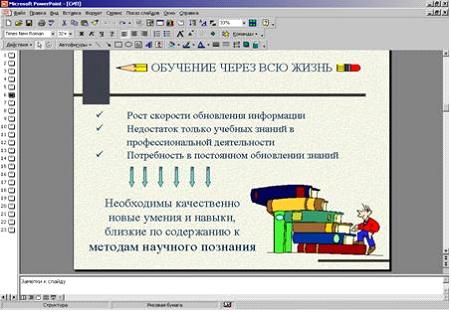 Тип вопроса: Одиночный выборa)автофигураb)картинка ClipArtc)диаграммаd)маркированный список
139. База данных, в которой между объектами определены связи и отношения называетсяТип вопроса: Одиночный выборa)сетевойb)иерархическойc)реляционнойd)табличной140. Основным объектом хранения данных в Access являетсяТип вопроса: Одиночный выборa)записьb)формаc)фреймd)таблица141. В режиме конструктора таблиц можно определитьТип вопроса: Множественный выборa)[ ]имена полейb)[ ]ключевые записиc)[ ]количество строкd)[ ]типы данныхe)[ ]свойства полейf)[ ]количество записей142. Атрибут в табличной БД представленТип вопроса: Одиночный выборa)полемb)ключомc)записьюd)конструктором143. Для задания условий для отбора данных используютТип вопроса: Множественный выборa)[ ]фильтрациюb)[ ]запросc)[ ]отчетd)[ ]форму144. Компьютер — это (выберите полное правильное определение):Тип вопроса: Одиночный выборa)Устройство для работы с текстамиb)электронное вычислительное устройство для обработки чисел;c)устройство для обработки аналоговых сигналов.d)устройство для хранения информации любого вида;e)многофункциональное электронное устройство для работы с информацией;145. Скорость работы процессора зависит от:Тип вопроса: Одиночный выборa)тактовой частоты;b)наличия или отсутствия подключенного принтера;c) организации интерфейса операционной системы;d)объема внешнего запоминающего устройства;e)объема обрабатываемой информации.146. Тактовая частота процессора характеризуется:Тип вопроса: Одиночный выборa)числом двоичных операций, совершаемых процессором в единицу времени;b)числом вырабатываемых за одну секунду импульсов, синхронизирующих работу узлов компьютера;c)числом возможных обращений процессора к оперативной памяти в единицу времени;d)скоростью обмена информацией между процессором и устройствами ввода/вывода;e)скоростью обмена информацией между процессором и ПЗУ.147. Магистрально-модульный принцип архитектуры современного персонального компьютера подразумевает такую логическую организацию аппаратных компонент компьютера, при которой:Тип вопроса: Одиночный выборa)каждое устройство связывается с другими напрямую;b)каждое устройство связывается с другими напрямую, а также через одну центральную магистраль;c)все устройства связываются с друг с другом через магистраль, включающую в себя шины данных, адреса и управления;d)устройства связываются друг с другом в определенной фиксированной последовательности (кольцом);e)связь устройств друг с другом осуществляется через центральный процессор, к которому они все подключаются.148. В состав процессора входят устройства:Тип вопроса: Одиночный выборa)оперативное запоминающее устройство, принтер;b)арифметико-логическое устройство, устройство управления, регистры;c)кэш-память, видеопамять;d)сканер, ПЗУ;e)дисплейный процессор, видеоадаптер149. Постоянное запоминающее устройство служит для:Тип вопроса: Одиночный выборa)хранения программ начальной загрузки компьютера и тестирования его узлов;b)хранения программы пользователя во время работы;c)записи особо ценных прикладных программ;d)хранения постоянно используемых программ;e)постоянного хранения особо ценных документов.150. При отключении компьютера информация:Тип вопроса: Одиночный выборa)исчезает из оперативной памятиb)исчезает из постоянного запоминающего устройстваc)стирается на жестком дискеd)стирается на гибком дискеe)стирается на компакт-диске151. Адресуемость оперативной памяти означаетТип вопроса: Одиночный выборa)дискретность структурных единиц памятиb)энергозависимость оперативной памятиc)возможность хранения программ и данныхd)наличие номера у каждой ячейки оперативной памяти и возможность доступа к нейe)энергозависимость оперативной памяти152. Процесс хранения информации на внешних носителях принципиально отличается от процесса хранения информации в оперативной памятиТип вопроса: Одиночный выборa)тем, что на внешних носителях информация может храниться после отключения питания компьютераb)объемом хранимой информацииc)различной скоростью доступа к хранимой информацииd)возможностью защиты информацииe)способами доступа к хранимой информации153. Дисковод - это устройство для:Тип вопроса: Одиночный выборa)обработки команд исполняемой программыb)чтения/записи данных с внешнего носителяc)хранения команд исполняемой программыd)долговременного хранения информацииe)вывода информации на бумагу154. Для подключения компьютера к телефонной сети используетсяТип вопроса: Одиночный выборa)модемb)факсc)сканерd)принтерe)монитор155. Операционная система - этоТип вопроса: Одиночный выборa)совокупность основных устройств компьютераb)система программирования на языке низкого уровняc)набор программ, обеспечивающий совместную работу всех устройств компьютера и доступ пользователя к нимd)совокупность программ, используемых для опраций с документамиe)программа для уничтожения компьютерных вирусов156. Файл - это Тип вопроса: Одиночный выборa)однородный по смыслу блок данных, хранящийся во внешней памяти и имеющей имяb)объект, характеризующийся именем, значением и типомc)совокупность индексированных переменныхd)совокупность фактов и правилe)терм157. Прикладное программное обеспечение  ПК делится на виды:Тип вопроса: Одиночный выборa)Инструментальное (среда программирования) и сервисное (архиваторы и антивирусная защита)b)драйверы и утилиты, операционные системы и операционные оболочкиc)прикладные, программы пользователей, драйверы и утилиты, операционные системы и оболочкиd)редакторы, системы искусственного интеллекта, СУБД и АСУ, обучающие программы, прикладные программы, программы пользователей и игровые программы158. Укажите наиболее полный  перечень основных элементов персонального компьютера:Тип вопроса: Одиночный выборa) микропроцессор, сопроцессор, монитор;b)центральный процессор, оперативная память, устройства ввода/вывода;c) монитор, винчестер, принтер;d) АЛУ, УУ, сопроцессор;e) сканер, мышь, монитор, принтер.159. Персональный компьютер не будет функционировать, если отключить:Тип вопроса: Одиночный выборa)дисковод;b) оперативную память;c) мышь;d) принтер;e)сканер.160. Для долговременного хранения информации служит:Тип вопроса: Одиночный выборa) оперативная память;b) процессор;c)внешние носители;d) дисковод;e) блок питания.161.  Манипулятор «мышь» — это устройство:Тип вопроса: Одиночный выборa) модуляции и демодуляции;b) считывания информации;c) долговременного хранения информации;d) ввода информации;e) для подключения принтера к компьютеру.162. Точечный элемент экрана дисплея называетсяТип вопроса: Одиночный выборa)точкойb)зерном люминофераc)пикселемd)растром163. Компьютер — это (выберите полное правильное определение):Тип вопроса: Одиночный выборa)Устройство для работы с текстамиb)электронное вычислительное устройство для обработки чисел;c)устройство для обработки аналоговых сигналов.d)устройство для хранения информации любого вида;e)многофункциональное электронное устройство для работы с информацией;164. Файловая система персонального компьютера наиболее адекватно может быть описана в виде модели следующего вида:Тип вопроса: Одиночный выборa)табличнойb)графическойc)иерархическойd)натурнойe)математической165. Степень сжатия файла зависитТип вопроса: Одиночный выборa)только от типа файлаb)только от программы-архиватораc)от типа файла и программы архиватораd)от производительности компьютераe)от объема оперативной памяти персонального компьютера, на котором производится архивация файла166. В основе методов архивации изображений без потери информации лежитТип вопроса: Одиночный выборa)идея учета того, что частоты появления разных байтов, кодирующих рисунок различныb)идея учета числа повторений одинаковых байтов, кодирующих рисунокc)идея учета особенностей человеческого восприятия изображенийd)идея учета малой избыточности кодируемого рисункаe)идея учета значительной избыточности кодируемого рисунка167. Задан полный путь к файлу C:\DOC\PRIKAZ.TXT  Каково имя каталога, в котором находится файл PRIKAZ.TXT?Тип вопроса: Одиночный выборa)C:\DOC\PRIKAZ.TXTb)DOCc)PRIKAZ168. ЭВМ первого поколенияТип вопроса: Одиночный выборa)Имели в качестве элементной базы полупроводниковые элементы, программировались с использованием языков программированияb)имели в качестве элементной базы электронные лампы, характеризовались малым быстродействием, программировались в машинных кодахc)имели в качестве элементной базы интегральные схемы, отличались возможностью доступа с удаленных терминаловd)имели в качестве элементной базы большие интегральные схемы, микропроцессоры, отличались способностью обрабатывать различные виды информацииe)имели в качестве элементной базы сверхбольшие интегральные схемы, обладали способностью воспринимать видео и звуковую информацию169. ЭВМ второго поколенияТип вопроса: Одиночный выборa)имели в качестве элементной базы электронные лампы, характеризовались малым быстродействием, программировались в машинных кодахb)имели в качестве элементной базы большие интегральные схемы, микропроцессоры, отличались способностью обрабатывать различные виды информацииc)имели в качестве элементной базы интегральные схемы, отличались возможностью доступа с удаленных терминаловd)Имели в качестве элементной базы полупроводниковые элементы, программировались с использованием языков программированияe)имели в качестве элементной базы сверхбольшие интегральные схемы, обладали способностью воспринимать видео и звуковую информацию170. Локальные  компьютерные  сети как средство общения используются только для:Тип вопроса: Одиночный выборa)общения людей непосредственноb) осуществления обмена данными между несколькими пользователями;c)организации доступа к устройствам вывода данных;d)осуществления обмена данными между несколькими пользователями, организации доступа к устройствам вывода и к общим информационным ресурсам местного значения;e)организации доступа к общим для всех пользователей информационным ресурсам глобального характера171. Глобальные компьютерные сети как средство коммуникации появились, когдаТип вопроса: Одиночный выборa)появились компьютеры, которые могут обеспечить общение между людьми, проживающими в разных точках планеты;b)созрела общественная потребность общения между людьми, проживающими в разных точках планеты, и появились соответствующие технические возможности (системы и сети компьютерной коммуникации);c) свершилась научно-техническая революция, то есть появилась возможность обеспечить общение между людьми, проживающими в разных точках планетыd)созрела общественная потребность общения между людьми, проживающими в разных точках планетыe)созрела потребность общения между людьми, проживающими в разных точках планеты.172. Россия имеет следующий домен верхнего уровня в Интернете:Тип вопроса: Одиночный выборa)us;b) su;   c) ru; d) га; e)ss.173. Компьютер, предоставляющий свои ресурсы другим компьютерам при совместной работе, называется:Тип вопроса: Одиночный выборa)адаптером;b) коммутатором;c) рабочей станцией; d)сервером;e) клиент-сервером.174. Электронная почта (е-mail) позволяет передавать:Тип вопроса: Одиночный выборa) сообщения и приложенные файлы;b) исключительно текстовые сообщения;c) исполнимые программы;d) Web-страницы;e) исключительно базы данных175. Глобальная компьютерная сеть — это:Тип вопроса: Одиночный выборa)информационная система с гиперсвязями;b) множество компьютеров, связанных каналами передачи информации и находящихся в пределах одного помещения, здания;c)совокупность хост-компьютеров и файл-серверов;d) система обмена информацией на определенную тему;e)совокупность локальных сетей и компьютеров, расположенных на больших расстояниях и соединенных с помощью каналов связи в единую систему.АВС124323623721ABCD152421016